С 6 по 8 сентября в Мурманске прошла VIII Всероссийская выставка – форум «Вместе – ради детей! Вместе с семьей», организованная Фондом поддержки детей, находящихся в трудной жизненной ситуации. Форум посетило 600 участников из 56 субъектов России. Направление форума – социализация детей, которые находятся в трудной жизненной ситуации, а также социализация людей с ограниченными возможностями здоровья. Выставка – форум стала площадкой для демонстрации результатов проектной деятельности. Участники форума смогли продемонстрировать свои видео - презентации,  поделиться опытом работы, посетить различные мероприятия (мастер – классы, сессии, тренинги, семинары и круглые столы), а также повысить профессиональную компетентность. Псковская область поделилась опытом и представила результаты реализации софинансируемого Фондом пилотного проекта по обеспечению самостоятельного проживания выпускников домов – интернатов для умственно – отсталых детей системы социальной защиты населения (сопровождаемое проживание) в первые годы после их выхода из учреждений.Работу «Производственно – интеграционных мастерских для инвалидов имени Вернера Петера Шмитца» на выставке – форуме представил  директор учреждения Вячеслав Сукманов, который выступил с  видео – презентацией и докладом по сопровождаемой дневной занятости. Для Псковской области выставка – форум завершилась победой в номинации «Право быть равным» за эффективное внедрение и распространение технологий и методик реабилитации и абилитации детей – инвалидов и детей с ограниченными возможностями здоровья. 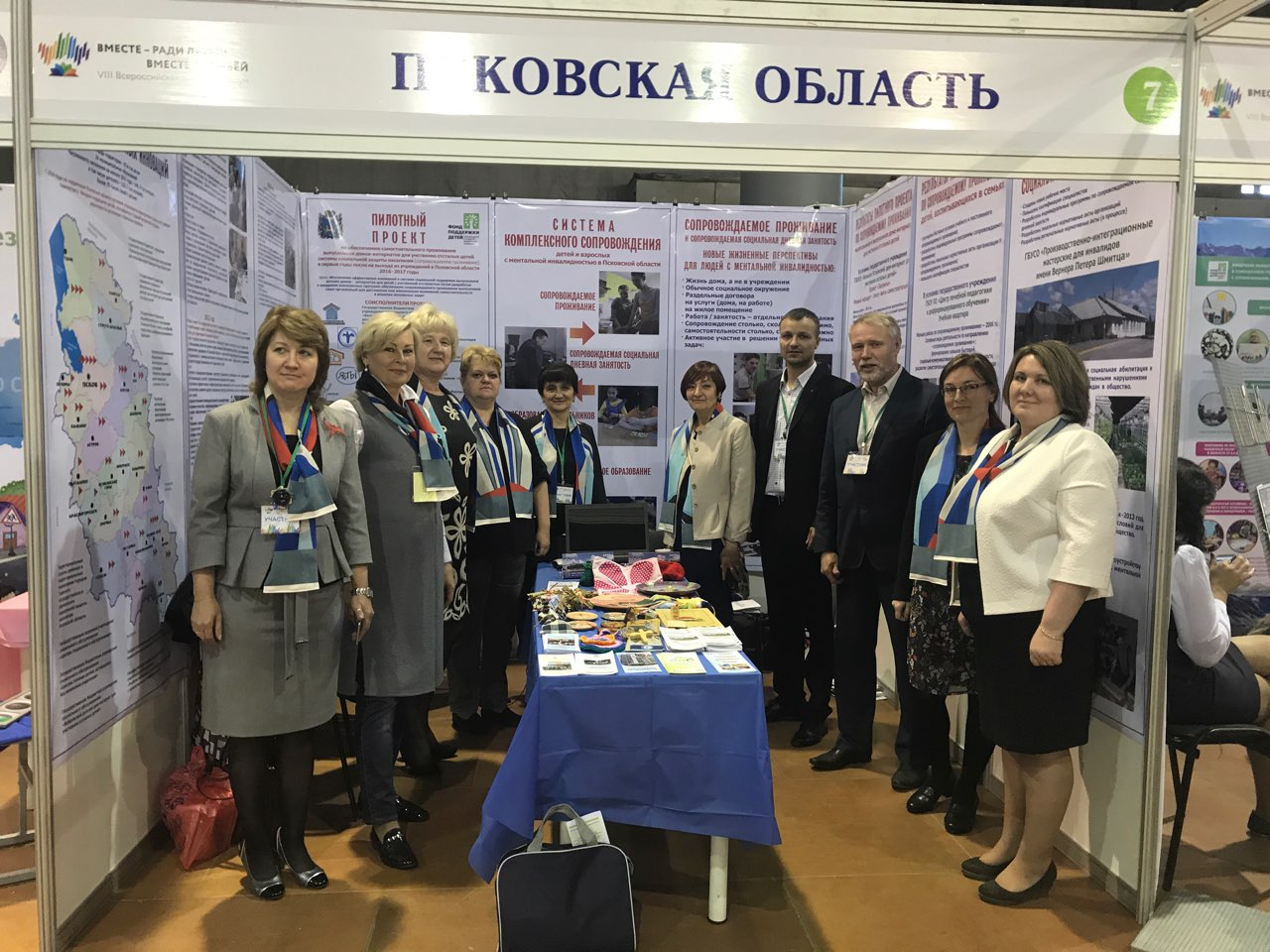 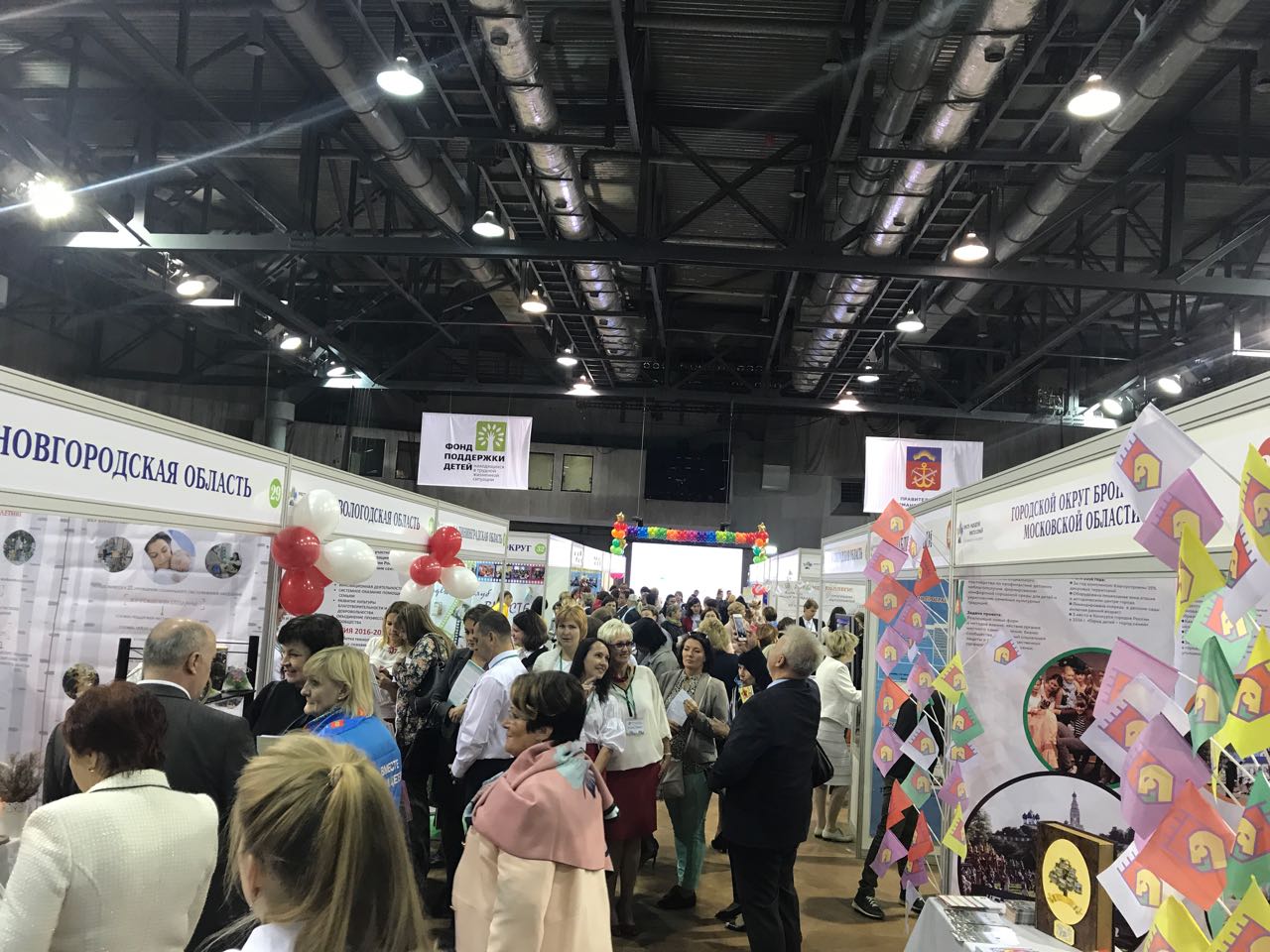 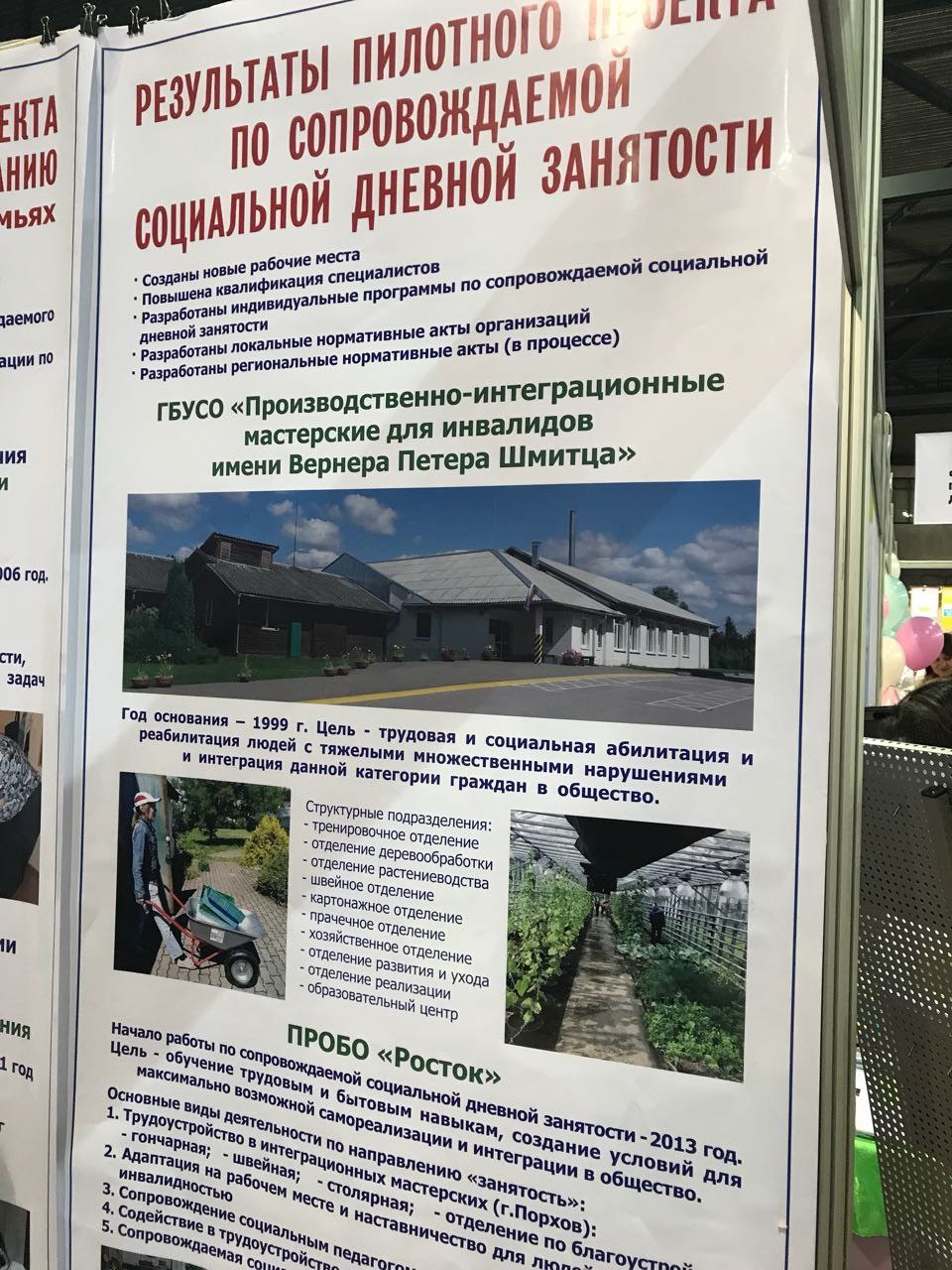 